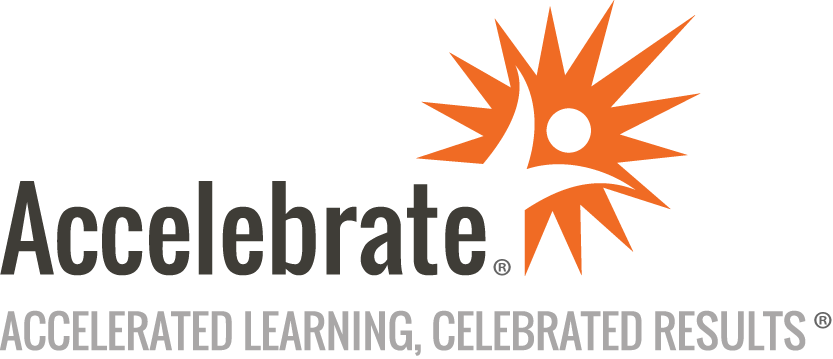 Python Test Automation with Robot FrameworkCourse Number: PYTH-132
Duration: 5 daysOverviewThis Python Test Automation with Robot Framework training course leads students from the basics of test automation to more advanced features such as building a custom Test Automation Framework, setting up Test Data, and utilizing best practices for creating efficient, robust, and easy-to-maintain automated scripts. Extra emphasis is placed on using Python to create new Robot Keywords (Python functions) to extend Robot Libraries, and to create self-documenting Robot test cases that are easy-to-read and valuable to every member of the Project team.PrerequisitesStudents should already understand general testing concepts and have basic proficiency with at least one other programming language. Experience writing Automated Scripts (in any test framework) is desirable.  MaterialsAll Python Test Automation with Robot Framework training students will receive comprehensive courseware.Software Needed on Each Student PCPython 3.5 or later on macOS, Windows, or LinuxObjectivesMaster the fundamentals of Test AutomationBuild a Test Framework from scratchUse Behavior-Driven Development (BDD)-style scripts to improve Scrum team collaborationExtend Robot Framework by using custom Python functions.Create easy-to-read test scriptsCreate robust Automated test scripts that are easy to maintain.Create API Tests with Python in the Robot FrameworkOutlineRobot Framework Fundamentals Install & Setup Robot Framework The Settings Section of a Robot file Importing ResourcesImporting Existing Python Libraries (e.g., the Selenium Library)Suite Setup & Suite Tear DownTest Setup & Test Tear DownCreating a Variables section in a Robot fileCreating a Keywords section in a Robot fileBasics of Robot Syntax Using Existing Robot KeywordsImporting Python LibrariesCreating a Test Cases section in a Robot file Test Cases naming conventionDocumenting Test Cases with Documentation attributeTags attributeWriting a simple Robot TestExecuting a Robot Test Using the terminal execute testsAnalyzing Results  Viewing the log fileFinding Root Cause of Test Script FailuresHow to read and explain the Report File to your Project teamLocators / Finding Elements in a Web Application Setting up a Locator fileHow to find locators using Developer Console and XPath HelperUsing id’s or CSS to find elementsWhen and how to use XPath Axes for LocatorsDealing with elements that have the same attributesPage Object Model Pattern What is the Page Object Model?What are the benefits of the Page Object Model?How to benefit from Utilities Library when using Page Object ModelBehavior-Driven Development What is BDD?What are the benefits of BDD?How to create easy-to-read test casesHow to align BDD test cases with Agile teamConverting BDD style tests to Automation “stubs”Designing a Test Automation Framework What are the components of a Test Automation Framework?What are the factors that make a robust Test Automation Framework?How to benefit from using Robot Framework extensibility when customizing your frameworkBe a “Subject Matter Expert” of the application before building your frameworkBuilding a Test Automation Framework Working with Keywords from existing librariesCreating your project’s Utilities libraryExtending Robot with custom KeywordsCreating Page Object filesCreating organized Test Case filesGenerating Test DataEnhancing Test Automation with Best Practices Creating Test Automation Scripts that are adaptable for many test casesEnhancing your project’s utilities libraryReducing the amount of locators you have with “polymorphic” locatorsMaking scripts more robust with proper waitsUsing Keyword Args for Python FunctionsWhen to use Exception HandlingGenerating Robot Docs to help with DocumentationAPI Testing Fundamentals What is API Test Automation?What are the benefits of API Test Automation?When should I use API Test Automation vs. UI Automation?API Test Automation Setting up a simple API Test in Robot FrameworkCreating an API Test SuiteUsing API Tests to generate Test Data